MATHEMATICS	STAGE 1TEACHING AND LEARNING OVERVIEWTEACHING AND LEARNING EXPERIENCESAll assessment tasks should be written in red and planning should be based around developing the skills to complete that task.Assessment rubrics or marking scale should be considered.TERM: WEEK:  STRAND:  Number and algebraSUB-STRAND: Addition and subtractionWORKING MATHEMATICALLY: MA1-1WM & MA1-2WMOUTCOMES:OUTCOMES:MA1-1WM: describes mathematical situations and methods using everyday and some mathematical language, actions, materials, diagrams and symbolsMA1-2WM: uses objects, diagrams and technology to explore mathematical problemsMA1-3WM supports conclusions by explaining or demonstrating how answers were obtainedMA1-5NA: uses a range of strategies and informal recording methods for addition and subtraction involving one- and two-digit numbersMA1-1WM: describes mathematical situations and methods using everyday and some mathematical language, actions, materials, diagrams and symbolsMA1-2WM: uses objects, diagrams and technology to explore mathematical problemsMA1-3WM supports conclusions by explaining or demonstrating how answers were obtainedMA1-5NA: uses a range of strategies and informal recording methods for addition and subtraction involving one- and two-digit numbersMA1-1WM: describes mathematical situations and methods using everyday and some mathematical language, actions, materials, diagrams and symbolsMA1-2WM: uses objects, diagrams and technology to explore mathematical problemsMA1-3WM supports conclusions by explaining or demonstrating how answers were obtainedMA1-5NA: uses a range of strategies and informal recording methods for addition and subtraction involving one- and two-digit numbersCONTENT: CONTENT: Represent and solve simple addition and subtraction problems using a range of strategies, including counting on, partitioning and rearranging partsRelate addition and subtraction facts for numbers to at least 20, eg 5 + 3 = 8, so 8 – 3 = 5 and 8 – 5 = 3Record number sentences in a variety of ways using drawings, words, numerals and mathematical symbolsRepresent and solve simple addition and subtraction problems using a range of strategies, including counting on, partitioning and rearranging partsRelate addition and subtraction facts for numbers to at least 20, eg 5 + 3 = 8, so 8 – 3 = 5 and 8 – 5 = 3Record number sentences in a variety of ways using drawings, words, numerals and mathematical symbolsRepresent and solve simple addition and subtraction problems using a range of strategies, including counting on, partitioning and rearranging partsRelate addition and subtraction facts for numbers to at least 20, eg 5 + 3 = 8, so 8 – 3 = 5 and 8 – 5 = 3Record number sentences in a variety of ways using drawings, words, numerals and mathematical symbolsASSESSMENT FOR LEARNING(PRE-ASSESSMENT)ASSESSMENT FOR LEARNING(PRE-ASSESSMENT)12  + 4  =  ____               10. 24 + 5 = ____16 – 4 = _____                 11. 29 - ____ = ____16 – 12 = ____                12. 29 - ____ = ____18 + 6 = ____                   13. 17 + 8 = _____24 – 18 = ____                 14. ___ - ____ = ____24 – 6 = ____                    15. ___ - ____ = ____15 + 7 =________ - 15 = 7____ - 7 = 1512  + 4  =  ____               10. 24 + 5 = ____16 – 4 = _____                 11. 29 - ____ = ____16 – 12 = ____                12. 29 - ____ = ____18 + 6 = ____                   13. 17 + 8 = _____24 – 18 = ____                 14. ___ - ____ = ____24 – 6 = ____                    15. ___ - ____ = ____15 + 7 =________ - 15 = 7____ - 7 = 1512  + 4  =  ____               10. 24 + 5 = ____16 – 4 = _____                 11. 29 - ____ = ____16 – 12 = ____                12. 29 - ____ = ____18 + 6 = ____                   13. 17 + 8 = _____24 – 18 = ____                 14. ___ - ____ = ____24 – 6 = ____                    15. ___ - ____ = ____15 + 7 =________ - 15 = 7____ - 7 = 15WARM UP / DRILLWARM UP / DRILLPractise counting forwards and backwards from 100 using the hundreds chart. Practise counting on from various numbers such as 3, 7 and 10. Practise counting back from various numbers such as 12, 8, and 15.Practise counting forwards and backwards from 100 using the hundreds chart. Practise counting on from various numbers such as 3, 7 and 10. Practise counting back from various numbers such as 12, 8, and 15.Practise counting forwards and backwards from 100 using the hundreds chart. Practise counting on from various numbers such as 3, 7 and 10. Practise counting back from various numbers such as 12, 8, and 15.TENS ACTIVITYNEWMAN’S PROBLEMINVESTIGATION TENS ACTIVITYNEWMAN’S PROBLEMINVESTIGATION QUALITY TEACHING ELEMENTSQUALITY TEACHING ELEMENTSINTELLECTUAL QUALITYQUALITY LEARNING ENVIRONMENTSIGNIFICANCEQUALITY TEACHING ELEMENTSQUALITY TEACHING ELEMENTSDeep knowledge Deep understandingProblematic knowledgeHigher-order thinkingMetalanguageSubstantive communicationExplicit quality criteriaEngagementHigh expectationsSocial supportStudents’ self-regulationStudent directionBackground knowledgeCultural knowledgeKnowledge integrationInclusivity ConnectednessNarrativeRESOURCESRESOURCESCounters/ones blocks, counters with stickers on one side, ten framesCounters/ones blocks, counters with stickers on one side, ten framesCounters/ones blocks, counters with stickers on one side, ten framesWHOLE CLASS INSTRUCTION MODELLED ACTIVITIESGUIDED & INDEPENDENT ACTIVITIESGUIDED & INDEPENDENT ACTIVITIESExplicitly communicate lesson outcomes and work quality.Reinforce the pattern that the beginning number of both subtraction problems is the answer to the addition problem.Teach and review simple addition and subtraction problems for numbers up to 10 using concrete materials. Extend to numbers beyond 20 if appropriateDefine and reinforce metalanguage used in the unit eg addition, subtraction, number sentence Use addition/subtraction stories to support addition and subtraction problemsLEARNING SEQUENCERemediationES1 Students are given 10 counters that have a sticker on one side. Students toss the counters and count how many counters landed with the sticker facing up and how many counters landed with the stickers not showing. Students record their results by drawing the counters and writing the number underneath.Draw various ten frames and ask students questions such as ‘how many more make 10’eg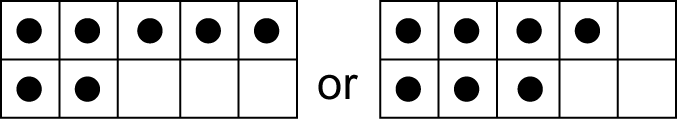 Explicitly communicate lesson outcomes and work quality.Reinforce the pattern that the beginning number of both subtraction problems is the answer to the addition problem.Teach and review simple addition and subtraction problems for numbers up to 10 using concrete materials. Extend to numbers beyond 20 if appropriateDefine and reinforce metalanguage used in the unit eg addition, subtraction, number sentence Use addition/subtraction stories to support addition and subtraction problemsLEARNING SEQUENCES1Static addition problems: Describe a static addition problem, such as: There are five big fish and three little fish swimming in the pool. How can we show the fish? How can we work out the number of fish altogether? Invite two volunteers to hold connecting cubes to show the situation and encourage individuals to describe how they could work out the total. Say/draw on the board ‘5 fish plus 3 fish equals 8 fish’, 5 + 3 = 8’. Repeat with a variety of questions. Students can also write/draw the number sentences in their books.This time draw 8 fish on the board and circle/cross out 3 fish. Ask students to think of a number sentence/story to match the picture. Encourage students to think of 8 – 3 = 5. Write the number sentence under the previous sentence.Next, cross out an additional 2 fish out. Ask students to think of a number sentence/story to match the picture. Encourage students to think of 8 – 5 = 3. Write the number sentence under the previous sentence.Ask students if they can see a pattern with the three number sentences. What is the same/different. Write 26 + 12 = 38 on the board. Then write 26 - ___ = ___ and 26 - ___ = ____ (may need to prompt student answers). Continue with a variety of number sentences until students see the pattern.Explicitly communicate lesson outcomes and work quality.Reinforce the pattern that the beginning number of both subtraction problems is the answer to the addition problem.Teach and review simple addition and subtraction problems for numbers up to 10 using concrete materials. Extend to numbers beyond 20 if appropriateDefine and reinforce metalanguage used in the unit eg addition, subtraction, number sentence Use addition/subtraction stories to support addition and subtraction problemsLEARNING SEQUENCEExtension Early S2Complete the same activities using three digit numbers.Write the problem 42 – 16 = 26 on the board. Ask students if they can think of an addition problem that also equals 26. Complete that activity with a variety of starting number sentences.Explicitly communicate lesson outcomes and work quality.Reinforce the pattern that the beginning number of both subtraction problems is the answer to the addition problem.Teach and review simple addition and subtraction problems for numbers up to 10 using concrete materials. Extend to numbers beyond 20 if appropriateDefine and reinforce metalanguage used in the unit eg addition, subtraction, number sentence Use addition/subtraction stories to support addition and subtraction problemsEVALUATION & REFLECTION